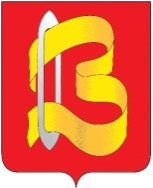 ПОСТАНОВЛЕНИЕАДМИНИСТРАЦИИ ГОРОДСКОГО ОКРУГА ВИЧУГА30 декабря 2021 г.                                                                                            № 950О внесении изменений в постановление администрации городского округа Вичуга от 31.12.2019 г. № 1034В соответствии со статьей 179 Бюджетного кодекса Российской Федерации, Федеральным законом от 06.10.2003 г. № 131-ФЗ  "Об общих принципах организации местного самоуправления в Российской Федерации", руководствуясь Уставом городского округа Вичуга, ПОСТАНОВЛЯЮ:1. Внести  в  постановление  администрации городского округа Вичуга  от 31.12.2019 г. № 1034 «Об утверждении муниципальной программы «Развитие системы образования городского округа Вичуга»» следующие изменения:1.1. В Приложении к постановлению  администрации городского округа Вичуга  от 31.12.2019 г. № 1034:1.1.1.  в разделе 1 «Паспорт программы»  пункт 24  строки «Целевые индикаторы (показатели) программы изложить в следующей редакции: «24. Количество обучающихся  по дополнительным образовательным программам в образовательных организациях, подведомственных комитету по физической культуре и спорту».1.1.2.  в разделе 1 «Паспорт программы» строку «Объёмы ресурсного обеспечения программы» изложить в следующей редакции: «                                                                                                                         »1.1.3. раздел 3 «Сведения о целевых индикаторах (показателях) Программы»    изложить в следующей редакции:«3.Сведения о целевых индикаторах (показателях) ПрограммыЦелевые  индикаторы    и  показатели  программы                                                                                                                         »1.1.4.  раздел 4 «Ресурсное обеспечение муниципальной программы» изложить в следующей редакции:« 4. Ресурсное обеспечение муниципальной программырублей                                                                                                                                                     »1.2.В приложении № 1 к муниципальной программе «Развитие системы образования городского округа Вичуга»: 1.2.1. в разделе 1 «Паспорт подпрограммы» строку «Объемы ресурсного обеспечения подпрограммы» изложить в следующей редакции»:«                                                                                                                         »1.2.2.раздел 4 «Ресурсное обеспечение подпрограммы» изложить в следующей  редакции:« 4. Ресурсное обеспечение подпрограммы                                  рублей                                                                                                                              »1.3.В приложении № 2 к муниципальной программе «Развитие системы образования городского округа Вичуга»: 	1.3.1. в разделе 1 «Паспорт подпрограммы» строку «Объемы ресурсного обеспечения подпрограммы» изложить в следующей редакции»:«                                                                                                                         »1.3.2.раздел 4 «Ресурсное обеспечение подпрограммы» изложить в следующей  редакции:« 4. Ресурсное обеспечение подпрограммы                                  рублей                                                                                                                              »1.4. В приложении № 3 к муниципальной программе «Развитие системы образования городского округа Вичуга»: 	1.4.1. в разделе 1 «Паспорт подпрограммы» строку «Объемы ресурсного обеспечения подпрограммы» изложить в следующей редакции»:«                                                                                                                          »1.4.2.раздел 4 «Ресурсное обеспечение подпрограммы» изложить в следующей  редакции:« 4. Ресурсное обеспечение подпрограммы                                  рублей                                                                                                                                                                                        »1.5. В приложении № 4 к муниципальной программе «Развитие системы образования городского округа Вичуга»: 	1.5.1. в разделе 1 «Паспорт подпрограммы» строку «Объемы ресурсного обеспечения подпрограммы» изложить в следующей редакции»:«                                                                                                                          »1.5.2. раздел 3 «Целевые индикаторы(показатели) подпрограммы» изложить в следующей редакции:«  3.Целевые индикаторы (показатели) подпрограммы1.5.3.раздел 4 «Ресурсное обеспечение подпрограммы» изложить в следующей  редакции:« 4. Ресурсное обеспечение подпрограммы                                  рублей                                                                                                                                »1.6. В приложении № 5 к муниципальной программе «Развитие системы образования городского округа Вичуга»: 	1.6.1. в разделе 1 «Паспорт подпрограммы» строку «Объемы ресурсного обеспечения подпрограммы» изложить в следующей редакции»:«                                                                                                                          »1.6.2. раздел 3 «Целевые индикаторы(показатели) подпрограммы» изложить в следующей редакции:«  3.Целевые индикаторы (показатели) подпрограммыОтдела  образования администрации городского округа ВичугаКомитета по физической культуре и спорту городского округа Вичуга                                                                                                                                                   »1.6.3.раздел 4 «Ресурсное обеспечение подпрограммы» изложить в следующей  редакции:« 4. Ресурсное обеспечение подпрограммы                                  Рублей»   	1.7. В приложении № 6 к муниципальной программе «Развитие системы образования городского округа Вичуга»: 	1.7.1. в разделе 1 «Паспорт подпрограммы» строку «Объемы ресурсного обеспечения подпрограммы» изложить в следующей редакции»:«                                                                                                                                                      »1.7.2. раздел 3 «Целевые индикаторы (показатели)  подпрограммы» изложить в следующей редакции:«  3.Целевые индикаторы (показатели) подпрограммы                                                                                                                          »1.7.3.раздел 4 «Ресурсное обеспечение подпрограммы» изложить в следующей  редакции:« 4. Ресурсное обеспечение подпрограммы                                  Рублей                                                                                                                                   »1.8. В приложении № 7 к муниципальной программе «Развитие системы образования городского округа Вичуга»: 	1.8.1. в разделе 1 «Паспорт подпрограммы» строку «Объемы ресурсного обеспечения подпрограммы» изложить в следующей редакции»:«                                                                                                                           »1.8.2. раздел 4 «Ресурсное обеспечение подпрограммы» изложить в следующей  редакции:« 4. Ресурсное обеспечение подпрограммы                                  рублей                                                                                                                                   »1.9. В приложении № 9 к муниципальной программе «Развитие системы образования городского округа Вичуга»: 	1.9.1. в разделе 1 «Паспорт подпрограммы» строку «Объемы ресурсного обеспечения подпрограммы» изложить в следующей редакции»:«                                                                                                                           »1.9.2. раздел 4 «Ресурсное обеспечение подпрограммы» изложить в следующей  редакции:« 4. Ресурсное обеспечение подпрограммы                                  рублей                                                                                                                                                     »1.10. В приложении № 10 к муниципальной программе «Развитие системы образования городского округа Вичуга»: 	1.10.1. в разделе 1 «Паспорт подпрограммы» строку «Объемы ресурсного обеспечения подпрограммы» изложить в следующей редакции»:«                                                                                                                           »1.10.2. раздел 4 «Ресурсное обеспечение подпрограммы» изложить в следующей  редакции:« 4. Ресурсное обеспечение подпрограммы                                  рублей                                                                                                                                                        »2. Настоящее постановление вступает в силу с момента его официального опубликования.3. Разместить настоящее постановление на официальном сайте администрации городского округа Вичуга в информационно -  телекоммуникационной сети «Интернет»  и  опубликовать в Вестнике органов местного самоуправления городского округа Вичуга.4. Контроль за исполнением настоящего постановления возложить на  врио заместителя главы  администрации  городского округа Вичуга по социальным вопросам Виноградову И.А.Врип  главы городского округа Вичуга                                               П.Н. ПлоховОбъёмы ресурсного обеспечения программы*Общий объем финансирования:2021 год – 417 718 485,52 руб.,2022 год –248 599 187,38 руб.,2023 год – 245 500 221,90 руб.Бюджет городского округа:2021 год – 161 894 639,71 руб.,2022 год – 116 058 927,98 руб.,2023 год – 114 500 770,55 руб.Областной бюджет:2021 год – 220 869 384,86 руб.,2022 год – 100 175 902,46 руб.,2023 год – 100 141 034,75 руб.Федеральный бюджет:2021 год – 34 954 460,95 руб.,2022 год – 32 364 356,94 руб.,2023год –  30 858 416,60 руб.Nп/пПоказателиЕд. изм.Целевые значенияЦелевые значенияЦелевые значения2021год2022 год2023год1.Численность воспитанников муниципальных дошкольных образовательных организацийчел.1 800180018002.Доля детей в возрасте 1-6 лет, получающих дошкольную образовательную услугу и (или) услугу по их содержанию в муниципальных образовательных учреждениях, в общей численности детей в возрасте 1-6 лет %82,582,582,53.Обеспечение  присмотра и ухода детей-сирот, детей-инвалидов и детей, оставшихся без попечения родителей в муниципальных дошкольных образовательных организациях.%1001001004.Укомплектованность педагогическими кадрами в дошкольных образовательных организациях, общеобразовательных организациях, организациях дополнительного образования, подведомственных отделу образования администрации городского округа Вичуга%1001001005.Доля педагогов, соответствующей должности или имеющих первую, высшую квалификационную категорию в дошкольных образовательных организациях, общеобразовательных организациях, организациях дополнительного образования, подведомственных отделу образования администрации городского округа Вичуга%1001001006.Количество обучающихся, начального общего, основного общего и среднего общего образованиячел.3530353035307.Доля педагогических работников муниципальных общеобразовательных организаций, получивших ежемесячное денежное вознаграждение за классное руководство в общей численности педагогических работников такой категории%1001001008. Количество общеобразовательных организаций, расположенных в сельской местности и малых городах, в которых созданы условия для занятий физической культурой и спортом  Ед.1109. Численность обучающихся общеобразовательных организаций для занятий физической культурой и спортом  Чел.750952010.Доля муниципальных общеобразовательных учреждений, соответствующих современным требованиям обучения, в общем количестве муниципальных общеобразовательных учреждений%95,595,595,511.Доля детей в возрасте 5 – 18 лет, получающих услуги по дополнительному образованию в организациях различной организационно-правовой формы и формы собственности, в общей численности детей данной возрастной группы%105,9105,9105,912.Среднегодовое количество обучающихся по дополнительным образовательным программам:- МБУ ДО ЦДТ, в том числе среднегодовое число обучающихся, охваченных предпрофильной подготовкойчел.12001151200115120011513.Отношение средней заработной платы педагогических работников  государственных (муниципальных) организаций дополнительного образования детей к средней заработной плате учителей в Ивановской области%10010010014.Обеспеченность оборудованием учебных кабинетов в организациях дополнительного образования для реализации государственного образовательного стандарта%94959515.Среднегодовое количество обучающихся по дополнительным образовательным программам:- МБУДО «ДШИ г.о.Вичуга им.Б.А. Перевезенцева» Чел.41541541516.Укомплектованность педагогами в образовательных организациях, подведомственных отделу культуры администрации городского округа Вичуга%95959517.Доля педагогов, соответствующих  занимающей должности или имеющих первую, высшую квалификационную категорию в образовательных организациях, подведомственных отделу культуры администрации городского округа Вичуга%95959518.Доля обучающихся, принявших участие в конкурсах, фестивалях разных уровней от числа учащихся- МБУДО «ДШИ г.о. Вичуга им. Б.А. Перевезенцева» %60708019.Доля призеров и победителей конкурсов, фестивалей разных уровней от общего количества участников- МБУДО «ДШИ г.о.Вичуга им. Б.А. Перевезенцева» %15 15 1520.Создание виртуальных концертных заловЕд.01021.Уровень средней заработной платы педагогических работников муниципальных организаций дополнительного образования детей в сфере культуры и искусства Руб.28697,8027502,0028877,0022.Среднегодовое количество обучающихся по дополнительным общеобразовательным программам:- МБУ ДО ДЮСШЧел.55055055023.Доля воспитанников, зачисленных на программы спортивной подготовки от общего числа воспитанников%16161624.Количество обучающихся  по дополнительным образовательным программам в образовательных организациях, подведомственных комитету по физической культуре и спортучеловек69265665625.Число человеко-часов пребывания в образовательных организациях, подведомственных комитету по физической культуре и спортуЧеловеко-часы306 588284 832284 83226.Общее количество детей в возрасте от 6 до 15 лет, охваченных отдыхом и оздоровлением:-  в лагерях дневного пребывания, - в ОЗЛ им. Ю.А.Гагарина:Всего,в том числе - при условии победы в  конкурсе на право заключения  государственного контракта на оказание услуг по организации отдыха и оздоровления детейЧел.36025025036046046036044044027.Количество одаренных детей городского округа Вичуга, направленных за счет средств муниципального бюджета на отдых и оздоровление:- в лагеря дневного пребывания;- в ОЗЛ им. ГагаринаЧел.0101028.Сохранение сети организаций отдыха и оздоровления детейЕд.88829.Обеспеченность организации отдыха детей в каникулярное время в части организации двухразового питания в лагерях дневного пребывания%10010010030.Обеспеченность двухразовым питанием в лагерях дневного пребывания детей-сирот и детей, находящихся в трудной жизненной ситуации %10010010031.Организация бюджетного учета, статистической налоговой отчетности, обеспечение руководства и контроля за целевым и эффективным расходованием бюджетных средствКол-во организаций24242432.Внедрение эффективных форм методической поддержки, сопровождение функционирования образовательных учреждений (организаций) в условиях реализации ФГОС%10010010033.Обеспечение участия в конкурсах образовательных учреждений (организаций)количество11134.Обеспечение участия в конкурсе педагогов образовательных учреждений (организаций)количество11135.Число граждан или обучающихся, заключивших договор о целевом приеме и договор о целевом обучении по программам бакалавриатачел.11136.Обеспечение антитеррористической защищенности в образовательных организациях%10010010037.Обеспечение выполнения требований противопожарной безопасности в образовательных организациях%10010010038.Доля обучающихся, получающих начальное общее образование в муниципальных образовательных организациях, получающих бесплатное горячее питание, к общему количеству обучающихся, получающих начальное общее образование в муниципальных образовательных организациях%10010010039.Выплата компенсации части родительской платы в соответствии со справками о признании семьи малоимущейДа/нетДаДаДа40.Доля образовательных организаций, имеющих паспорта доступности для инвалидов объекта и услуг%10010010041.Количество образовательных организаций, обеспеченных материально-технической базой для внедрения цифровой образовательной среды Ед.20142.Количество общеобразовательных организаций, расположенных в сельской местности и малых городах, в которых создано и обеспечено функционирование центров образования естественно-научной и технологической направленностейЕд.22143.Количество образовательных организаций, которым предоставлена субсидия  на  укрепление материально-технической базыЕд.30044.Количество муниципальных дошкольных образовательных организаций Ивановской области, осуществляющих мероприятия по благоустройству территорийЕд.1200Наименование мероприятия2021 год2022 год2023 годПрограмма, всего417 718 485,52248 599 187,38245 500 221,90- бюджет городского округа161 894 639,71116 058 927,98114 500 770,55- областной бюджет220 869 384,86100 175 902,46100 141 034,75- федеральный бюджет34 954 460,9532 364 356,9430 858 416,60Объемы ресурсного обеспечения подпрограммы*Общий объём финансирования:2021 год –161 678 869,49 руб.,2022 год –135 622 020,80 руб.,2023 год –134 845 516,81 руб.,Бюджет городского округа:2021 год – 57 074 336,57 руб.,2022 год – 39 582 782,80 руб.,2023 год – 38 806 278,81 руб.Областной бюджет:2021 год – 104 604 532,92 руб.,2022 год – 96 039 238,00 руб.,2023 год – 96 039 238,00 руб.№ п/п№ п/пНаименование мероприятияИсполни-тель2021 год2022 год2023 годПодпрограмма, всегоПодпрограмма, всегоПодпрограмма, всего161 678 869,49135 622 020,80134 845 516,81- бюджет городского округа- бюджет городского округа- бюджет городского округа57 074 336,5739 582 782,8038 806 278,81- областной бюджет- областной бюджет- областной бюджет104 604 532,9296 039 238,0096 039 238,001.Основное мероприятие «Дошкольное образование детей. Присмотр и уход за детьми»Отдел образова-ния админист-рации городско-го округа Вичуга147 965 158,09135 622 020,80134 845 516,81- бюджет городского округаОтдел образова-ния админист-рации городско-го округа Вичуга56 958 547,0939 582 782,8038 806 278,81- областной бюджетОтдел образова-ния админист-рации городско-го округа Вичуга91 006 611,0096 039 238,0096 039 238,001.1.Направление расходов «Дошкольное образование детей. Присмотр и уход за детьми»Отдел образова-ния админист-рации городско-го округа Вичуга56 958 547,0939 582 782,8038 806 278,81- бюджет городского округаОтдел образова-ния админист-рации городско-го округа Вичуга56 958 547,0939 582 782,8038 806 278,81- областной бюджетОтдел образова-ния админист-рации городско-го округа Вичуга0,000,000,001.2.Направление расходов «Осуществление переданных органам местного самоуправления государственных полномочий Ивановской области по присмотру и уходу за детьми-сиротами и детьми, оставшимися без попечения родителей, детьми-инвалидами в муниципальных дошкольных образовательных организациях и детьми, нуждающимися в длительном лечении, в муниципальных дошкольных образовательных организациях, осуществляющих оздоровление»Отдел образова-ния админист-рации городско-го округа Вичуга2 893 500,003 703680,003 703 680,00- бюджет городского округаОтдел образова-ния админист-рации городско-го округа Вичуга0,000,000,00- областной бюджетОтдел образова-ния админист-рации городско-го округа Вичуга2 893 500,003 703 680,003 703 680,001.3.Направление расходов «Финансовое обеспечение государственных гарантий реализации прав на получение общедоступного и бесплатного дошкольного образования в муниципальных дошкольных образовательных организациях, включая расходы на оплату труда, приобретение учебников  и учебных пособий, средств обучения, игр,  игрушек, (за исключением расходов на содержание зданий и оплату коммунальных услуг)»Отдел образова-ния админист-рации городско-го округа Вичуга88 113 111,0092 335 558,0092 335 558,00- бюджет городского округа0,000,000,00- областной бюджет88 113 111,0092 335 558,0092 335 558,002.Основное мероприятие«Содействие развитию дошкольного  образования»13 713 711,400,000,00- бюджет городского округа115 789,480,000,00- областной бюджет13 597 921,920,000,002.1.Направление расходов«Укрепление материально-технической базы муниципальных образовательных организаций»2 315 789,480,000,00- бюджет городского округа115 789,480,000,00- областной бюджет2 200 000,000,000,002.2.Направление расходов«Благоустройство территорий муниципальных дошкольных образовательных организаций Ивановской области»11 397 921,920,000,00- бюджет городского округа0,000,000,00- областной бюджет11 397 921,920,000,00Объемы ресурсного обеспечения подпрограммы*Общий объём финансирования:2021 год – 134 996 729,18 руб.,2022 год – 32 176 703,34  руб.2023 год – 30 312 677,50 руб.Бюджет городского округа:2021 год – 23 467 792,98 руб.,2022 год – 16 221 313,55 руб.2023 год – 15 970 778,46 руб.Областной бюджет:2021 год – 95 350 170,20 руб.,2022 год – 54 873,13   руб.,2023 год – 38 738,21 руб.Федеральный бюджет:2021 год – 16 178 766,00 руб., 2 022 год –15 900 516,66 руб.,2 023 год –14 303 160,83  руб.№ п/пНаименование мероприятияНаименование мероприятияИсполни-тель2021год2022 год2023 годПодпрограмма, всегоПодпрограмма, всегоПодпрограмма, всегоПодпрограмма, всего134 996 729,1832 176 703,34 30 312 677,50- бюджет городского округа- бюджет городского округа- бюджет городского округа- бюджет городского округа23 467 792,9816 221 313,5515 970 778,46- областной бюджет- областной бюджет- областной бюджет- областной бюджет95 350 170,2054 873,1338 738,21-федеральный бюджет-федеральный бюджет-федеральный бюджет-федеральный бюджет16 178 766,0015 900 516,6614 303 160,831.Основное мероприятие «Начальное общее, основное общее и среднее общее образование»Отдел образова-ния администрации городского округа ВичугаОтдел образова-ния администрации городского округа Вичуга126 069 882,0626 688 839,2726 438 467,16- бюджет городского округаОтдел образова-ния администрации городского округа ВичугаОтдел образова-ния администрации городского округа Вичуга23 309 315,5716 220 759,2715 970 387,16- областной бюджетОтдел образова-ния администрации городского округа ВичугаОтдел образова-ния администрации городского округа Вичуга92 292 486,490,000,00-федеральный бюджетОтдел образова-ния администрации городского округа ВичугаОтдел образова-ния администрации городского округа Вичуга10 468 080,0010 468 080,0010 468 080,001.1.Направление расходов «Начальное общее, основное общее и среднее общее образование»Отдел образова-ния администрации городского округа ВичугаОтдел образова-ния администрации городского округа Вичуга23 309 315,5716 220 759,2715 970 387,16- бюджет городского округаОтдел образова-ния администрации городского округа ВичугаОтдел образова-ния администрации городского округа Вичуга23 309 315,5716 220 759,2715 970 387,16- областной бюджетОтдел образова-ния администрации городского округа ВичугаОтдел образова-ния администрации городского округа Вичуга0,000,000,00-федеральный бюджетОтдел образова-ния администрации городского округа ВичугаОтдел образова-ния администрации городского округа Вичуга0,000,000,001.2.Направление расходов«Ежемесячное денежное вознаграждение за классное руководство педагогическим работникам муниципальных образовательных  организаций, реализующих образовательные программы начального общего, основного общего и среднего  общего образования, в том числе адаптированные основные общеобразовательные программы»Отдел образова-ния администрации городского округа ВичугаОтдел образова-ния администрации городского округа Вичуга10 468 080,0010 468 080,0010 468 080,00- бюджет городского округаОтдел образова-ния администрации городского округа ВичугаОтдел образова-ния администрации городского округа Вичуга0,000,000,00- областной бюджетОтдел образова-ния администрации городского округа ВичугаОтдел образова-ния администрации городского округа Вичуга0,000,000,00-федеральный бюджетОтдел образова-ния администрации городского округа ВичугаОтдел образова-ния администрации городского округа Вичуга10 468 080,0010 468 080,0010 468 080,001.3.Направление расходов «Финансовое обеспечение государственных гарантий реализации прав  на получение общедоступного и бесплатного дошкольного, начального общего, основного общего, среднего общего образования в муниципальных  общеобразовательных организациях, обеспечение дополнительного образования в муниципальных общеобразовательных организациях, включая расходы на оплату труда, на приобретение учебников и учебных пособий, средств обучения, игр, игрушек, (за исключением расходов на содержание зданий и оплату коммунальных услуг)»Отдел образова-ния администрации городского округа ВичугаОтдел образова-ния администрации городского округа Вичуга92 292 486,490,000,00- бюджет городского округаОтдел образова-ния администрации городского округа ВичугаОтдел образова-ния администрации городского округа Вичуга0,000,000,00- областной бюджетОтдел образова-ния администрации городского округа ВичугаОтдел образова-ния администрации городского округа Вичуга92 292 486,490,000,00-федеральный бюджетОтдел образова-ния администрации городского округа ВичугаОтдел образова-ния администрации городского округа Вичуга0,000,000,002.Основное мероприятие Региональный проект «Успех каждого ребенка»Отдел образова-ния администрации городского округа ВичугаОтдел образова-ния администрации городского округа Вичуга2 631 164,742 350 055,552 305 546,00- бюджет городского округаОтдел образова-ния администрации городского округа ВичугаОтдел образова-ния администрации городского округа Вичуга265,75237,36232,86- областной бюджетОтдел образова-ния администрации городского округа ВичугаОтдел образова-ния администрации городского округа Вичуга26 308,9923 498,1923 053,14-федеральный бюджетОтдел образова-ния администрации городского округа ВичугаОтдел образова-ния администрации городского округа Вичуга2 604 590,002 326 320,002 282 260,002.1.Направление расходов «Создание в общеобразовательных организациях, расположенных в сельской местности и малых городах, условий для занятия физической культурой и спортом»Отдел образова-ния администрации городского округа ВичугаОтдел образова-ния администрации городского округа Вичуга2 631 164,742 350 055,552 305 546,00- бюджет городского округаОтдел образова-ния администрации городского округа ВичугаОтдел образова-ния администрации городского округа Вичуга265,75237,36232,86- областной бюджетОтдел образова-ния администрации городского округа ВичугаОтдел образова-ния администрации городского округа Вичуга26 308,9923 498,1923 053,14-федеральный бюджетОтдел образова-ния администрации городского округа ВичугаОтдел образова-ния администрации городского округа Вичуга2 604 590,002 326 320,002 282 260,003.Основное мероприятие Региональный проект "Современная школа"3  137 787,643 137 808,521 568 664,34- бюджет городского округа316, 92316,92158,44- областной бюджет31 374,7231 374,9415 685,07-федеральный бюджет3 106 096,003 106 116,661 552 820,833.1.Направление расходов«Создание и обеспечение функционирования центров образования естественно-научной и технологической направленностей  в общеобразовательных организациях, расположенных в сельской местности и малых городах»3  137 787,643 137 808,521 568 664,34- бюджет городского округа316, 92316,92158,44- областной бюджет31 374,7231 374,9415 685,07-федеральный бюджет3 106 096,003 106 116,661 552 820,834.Основное мероприятие«Содействие развитию общего образования»3 157 894,740,000,00- бюджет городского округа157 894,740,000,00- областной бюджет3 000 000,000,000,00-федеральный бюджет0,000,000,004.1.Направление расходов«Укрепление материально-технической базы муниципальных образовательных организаций»3 157 894,740,000,00- бюджет городского округа157 894,740,000,00- областной бюджет3 000 000,000,000,00-федеральный бюджет0,000,000,00Объемы ресурсного обеспечения подпрограммы*Общий объём финансирования:2021 год – 10 797 939,81руб.,2022 год – 7 597 559,02 руб.,2023 год -  7 549 559,02 руб.Бюджет городского округа:2021 год – 9 396 404,97руб.,2022 год – 7 597 559,02 руб.,2023 год – 7 549 559,02 руб.Областной бюджет:2021 год – 1 401 534,84 руб.,2022 год – 0,00 руб.,2023 год - 0,00 руб.№ п/пНаименование мероприятияИсполни-тель2021 год2022 год2023 годПодпрограмма, всегоПодпрограмма, всегоПодпрограмма, всего10 797 939,817 597 559,027 549 559,02- бюджет городского округа- бюджет городского округа- бюджет городского округа9 396 404,977 597 559,027 549 559,02- областной бюджет- областной бюджет- областной бюджет1 401 534,840,000,001.Основное мероприятие «Дополнительное образование детей»Отдел образова-ния админист-рации городского округа Вичуга10 797 939,817 597 559,027 549 559,02- бюджет городского округаОтдел образова-ния админист-рации городского округа Вичуга9 396 404,977 597 559,027 549 559,02- областной бюджетОтдел образова-ния админист-рации городского округа Вичуга1 401 534,840,000,001.1.Направление расходов «Реализация дополнительных общеобразовательных общеразвивающих программ»Отдел образова-ния админист-рации городского округа Вичуга8 953 815,027 597 559,027 549 559,02- бюджет городского округаОтдел образова-ния админист-рации городского округа Вичуга8 953 815,027 597 559,027 549 559,02- областной бюджетОтдел образова-ния админист-рации городского округа Вичуга0,000,000,001.2.Направление расходов «Расходы, связанные с поэтапным доведением средней заработной платы педагогическим работникам иных муниципальных  организаций дополнительного образования детей до средней заработной платы учителей в Ивановской области»Отдел образова-ния админист-рации городского округа Вичуга1 844 124,790,000,00- бюджет городского округаОтдел образова-ния админист-рации городского округа Вичуга442 589,950,000,00- областной бюджетОтдел образова-ния админист-рации городского округа Вичуга1 401 534,840,000,00Объемы ресурсного обеспечения подпрограммы*Общий объём финансирования:2021 год – 25 638 359,03 руб., 2022 год – 12 501 041,85 руб.,2023 год – 11 471 905,85 руб.-бюджет городского округа:2021 год –14 451 918,03 руб., 2022 год – 11 501 041,85  руб.,2023 год –11 471 905,85 руб.-областной бюджет:2021 год – 11 186 441,00 руб.,2022 год – 0,00 руб.,2023 год – 0,00 руб.,-федеральный бюджет:2021 год –0,00 руб.,2022 год – 1 000 000,00 руб.,2023 год – 0,00 руб.№п/пНаименование показателяЦелевые значенияЦелевые значенияЦелевые значения№п/пНаименование показателя2021 год2022 год2023 год1.Среднегодовое количество обучающихся по дополнительным образовательным программам:- МБУДО «ДШИ г.о. Вичуга им. Б.А. Перевезенцева» (чел.)4154154152.Укомплектованность педагогами по направлениям деятельности (%)9595953.Доля педагогов, соответствующих  занимающей должности или имеющих первую, высшую квалификационную категорию (%)9595954.Доля обучающихся, принявших участие в конкурсах, фестивалях разных уровней от числа учащихся- МБУДО «ДШИ г.о. Вичуга им. Б.А. Перевезенцева» (%)6070805.Доля призеров и победителей конкурсов, фестивалей разных уровней от общего количества участников- МБУДО «ДШИ г.о. Вичуга им. Б.А. Перевезенцева» (%)15 15 156.Уровень средней заработной платы педагогических работников муниципальных организаций дополнительного образования детей в сфере культуры и искусства (руб.)28697,8027502,0028877,007.Создание виртуальных концертных залов010№
п/п№
п/пНаименование мероприятия  
Исполни-тель2021 год2022 год2023 годПодпрограмма, всегоПодпрограмма, всего25 638 359,0312 501 041,8511 471 905,85- бюджет городского округа - бюджет городского округа 14 451 918,0311 501 041,8511 471 905,85- областной бюджет- областной бюджет11 186 441,000,000,00- федеральный бюджет- федеральный бюджет0,001 000 000,000,001.Основное направление «Дополнительное образование в сфере культуры и искусства»Отдел культуры админист-рации городского округа Вичуга21 356 303,2411 501 041,8511 471 905,85- бюджет городского округа Отдел культуры админист-рации городского округа Вичуга14 237 815,2411 501 041,8511 471 905,85- областной бюджетОтдел культуры админист-рации городского округа Вичуга7 118 488,000,000,00- федеральный  бюджетОтдел культуры админист-рации городского округа Вичуга0,000,000,00  1.1.Направление расходов «Дополнительное образование в сфере культуры и искусства»Отдел культуры админист-рации городского округа Вичуга13 863 157,9811 501 041,8511 471 905,85  1.1.- бюджет городского округа Отдел культуры админист-рации городского округа Вичуга13 863 157,9811 501 041,8511 471 905,85  1.1.- областной бюджетОтдел культуры админист-рации городского округа Вичуга0,000,000,00  1.1.- федеральный  бюджетОтдел культуры админист-рации городского округа Вичуга0,000,000,001.2.Направление расходов  «Расходы, связанные с поэтапным доведением средней заработной платы педагогическим работникам муниципальных организаций дополнительного образования детей в сфере культуры и искусства до средней заработной платы учителей в Ивановской области»Отдел культуры админист-рации городского округа Вичуга7 493 145,260,000,001.2.- бюджет городского округаОтдел культуры админист-рации городского округа Вичуга374 657,260,000,001.2.- областной бюджетОтдел культуры админист-рации городского округа Вичуга7 118 488,000,000,00- федеральный  бюджет0,000,000,00    2.Основное мероприятие «Региональный проект «Цифровая   культура»»0,001 000 000,000,00- бюджет городского округа0,000,000,00- областной бюджет0,000,000,00- федеральный  бюджет0,001 000 000,000,002.1.Направление расходов « Иные межбюджетные трансферты  бюджетам муниципальных  образований Ивановской области на  создание виртуальных концертных залов»0,001 000 000,000,00- бюджет городского округа0,000,000,00- областной бюджет0,000,000,00- федеральный  бюджет0,001 000 000,000,003.Основное мероприятие «Создание и укрепление материально-технической базы учреждений дополнительного образования в сфере культуры и искусства»4 282 055,790,000,00- бюджет городского округа214 102,790,000,00- областной бюджет4 067 953,000,000,00- федеральный  бюджет0,000,000,003.1.Направление расходов«Укрепление материально-технической базы муниципальных образовательных организаций»4 282 055,790,000,00- бюджет городского округа214 102,790,000,00- областной бюджет4 067 953,000,000,00- федеральный  бюджет0,000,000,00Объемы ресурсного обеспечения подпрограммы*Общий объём финансирования:2021 год –39 206 591,04 руб.,2022 год –27 010 112,31руб.,2023 год –26 818 103,61 руб.,Бюджет городского округа:2021 год –34 869 754,94 руб.,2022 год –27 010 112,31 руб.,2023 год –26 818 103,61 руб.Областной бюджет:2021 год– 4 336 836,10 руб.,2022 год– 0,00 руб.,2023 год- 0,00 руб.N п/пНаименование целевого индикатора (показателя)Ед. изм.Ед. изм.Значения целевых индикаторов (показателей)Значения целевых индикаторов (показателей)Значения целевых индикаторов (показателей)Значения целевых индикаторов (показателей)Значения целевых индикаторов (показателей)N п/пНаименование целевого индикатора (показателя)Ед. изм.Ед. изм.2019 год2020 год2021 год2022 год2023 год1.Дополнительное образование в сфере физической культуры и спортаДополнительное образование в сфере физической культуры и спортаДополнительное образование в сфере физической культуры и спортаДополнительное образование в сфере физической культуры и спортаДополнительное образование в сфере физической культуры и спортаДополнительное образование в сфере физической культуры и спортаДополнительное образование в сфере физической культуры и спортаДополнительное образование в сфере физической культуры и спорта1.1.Дополнительное образование детей и молодежи в области спортаДополнительное образование детей и молодежи в области спортаДополнительное образование детей и молодежи в области спортаДополнительное образование детей и молодежи в области спортаДополнительное образование детей и молодежи в области спортаДополнительное образование детей и молодежи в области спортаДополнительное образование детей и молодежи в области спортаДополнительное образование детей и молодежи в области спорта1.1.1Среднегодовое количество обучающихся по дополнительным образовательным программам:- МБУ ДО ДЮСШСреднегодовое количество обучающихся по дополнительным образовательным программам:- МБУ ДО ДЮСШЧел.5505505505505501.1.2Доля воспитанников, зачисленных на программы спортивной подготовки от общего числа воспитанниковДоля воспитанников, зачисленных на программы спортивной подготовки от общего числа воспитанников%10161616161.2.Поэтапное доведением средней заработной платы педагогическим работникам муниципальных организаций дополнительного образования детей в сфере физической культуры и спорта до средней заработной платы учителей в Ивановской областиПоэтапное доведением средней заработной платы педагогическим работникам муниципальных организаций дополнительного образования детей в сфере физической культуры и спорта до средней заработной платы учителей в Ивановской областиПоэтапное доведением средней заработной платы педагогическим работникам муниципальных организаций дополнительного образования детей в сфере физической культуры и спорта до средней заработной платы учителей в Ивановской областиПоэтапное доведением средней заработной платы педагогическим работникам муниципальных организаций дополнительного образования детей в сфере физической культуры и спорта до средней заработной платы учителей в Ивановской областиПоэтапное доведением средней заработной платы педагогическим работникам муниципальных организаций дополнительного образования детей в сфере физической культуры и спорта до средней заработной платы учителей в Ивановской областиПоэтапное доведением средней заработной платы педагогическим работникам муниципальных организаций дополнительного образования детей в сфере физической культуры и спорта до средней заработной платы учителей в Ивановской областиПоэтапное доведением средней заработной платы педагогическим работникам муниципальных организаций дополнительного образования детей в сфере физической культуры и спорта до средней заработной платы учителей в Ивановской областиПоэтапное доведением средней заработной платы педагогическим работникам муниципальных организаций дополнительного образования детей в сфере физической культуры и спорта до средней заработной платы учителей в Ивановской области1.2.1.Укомплектованность педагогами по направлениям деятельностиУкомплектованность педагогами по направлениям деятельности%1001001001001001.2.2.Доля педагогов, соответствующих  занимающей должности или имеющих первую, высшую квалификационную категорию Доля педагогов, соответствующих  занимающей должности или имеющих первую, высшую квалификационную категорию %100100100100100Наименование показателяЕдиница измерения2019 год(отчет)2020 год(оценка)2021год2022год2023годКоличество обучающихся  по дополнительным образовательным программам человек837804692656656Число человеко-часов пребыванияЧеловеко-часы308252286079306588284832284832№ п/пНаименование мероприятия/ Источник ресурсного обеспеченияНаименование мероприятия/ Источник ресурсного обеспеченияИспол-нитель2021 год2022 год2023 годПодпрограмма, всегоПодпрограмма, всегоПодпрограмма, всегоПодпрограмма, всего39 206 591,0427 010 112,3126 818 103,61- бюджет городского округа- бюджет городского округа- бюджет городского округа- бюджет городского округа34 869 754,9427 010 112,3126 818 103,61- областной бюджет- областной бюджет- областной бюджет- областной бюджет4 336 836,100,000,00Основное  мероприятие «Дополнительное образование в сфере физической культуры и спорта»39 206 591,0427 010 112,3126 818 103,61- бюджет городского округа34 869 754,9427 010 112,3126 818 103,61- областной бюджет4 336 836,100,000,001.1.Направление расходов «Дополнительное образование детей и молодежи в области спорта»Отдел образования админист-рации городского округа ВичугаОтдел образования админист-рации городского округа Вичуга6 221 160,795 423 332,575 371 749,65- бюджет городского округаОтдел образования админист-рации городского округа ВичугаОтдел образования админист-рации городского округа Вичуга6 221 160,795 423 332,575 371 749,65- областной бюджетОтдел образования админист-рации городского округа ВичугаОтдел образования админист-рации городского округа Вичуга0,000,000,001.2.Направление расходов «Расходы, связанные  с поэтапным доведением средней заработной платы педагогическим работникам муниципальных организаций дополнительного образования детей в сфере физической культуры и спорта до средней заработной платы учителей в Ивановской области»Отдел образования админист-рации городского округа ВичугаОтдел образования админист-рации городского округа Вичуга1 826 036,260,000,00- бюджет городского округаОтдел образования админист-рации городского округа ВичугаОтдел образования админист-рации городского округа Вичуга91 301,820,000,00- областной бюджетОтдел образования админист-рации городского округа ВичугаОтдел образования админист-рации городского округа Вичуга1 734 734,440,000,002.1.Направление расходов «Дополнительное образование детей и молодежи в области спорта»Комитет по физической культуре и спорту городского округа ВичугаКомитет по физической культуре и спорту городского округа Вичуга28 420 339,6121 586 779,7421 446 353,96- бюджет городского округаКомитет по физической культуре и спорту городского округа ВичугаКомитет по физической культуре и спорту городского округа Вичуга28 420 339,6121 586 779,7421 446 353,96- областной бюджетКомитет по физической культуре и спорту городского округа ВичугаКомитет по физической культуре и спорту городского округа Вичуга0,000,000,002.2.Направление расходов «Расходы, связанные с поэтапным доведением средней заработной платы педагогическим работникам муниципальных организаций дополнительного образования детей в сфере физической культуры и спорта до средней заработной платы учителей в Ивановской области»Комитет по физической культуре и спорту городского округа ВичугаКомитет по физической культуре и спорту городского округа Вичуга2 739 054,380,000,00- бюджет городского округаКомитет по физической культуре и спорту городского округа ВичугаКомитет по физической культуре и спорту городского округа Вичуга136 952,720,000,00- областной бюджетКомитет по физической культуре и спорту городского округа ВичугаКомитет по физической культуре и спорту городского округа Вичуга2 602 101,660,000,002.3.Направление расходов «Огнезащитное покрытие металлических конструкций огнезащитной краской»Комитет по физической культуре и спорту городского округа ВичугаКомитет по физической культуре и спорту городского округа Вичуга0,000,000,00- бюджет городского округа0,000,000,00- областной бюджет0,000,000,00Объемы ресурсного обеспечения подпрограммы*Общий объём финансирования:2021 год – 4 444 580,47 руб.,2022 год – 2 240 578,96 руб.,2023 год – 2 206 345,36 руб.Бюджет городского округа:2021 год – 3 529 820,47 руб.,2022 год – 1 325 818,96 руб.,2023 год – 1 291 585,36 руб.Областной бюджет:2021 год – 914 760,00 руб.,2022 год – 914 760,00 руб.,2023 год – 914 760,00 руб.N п/пНаименование целевого индикатора (показателя)Ед. изм.Значения целевых индикаторов (показателей)Значения целевых индикаторов (показателей)Значения целевых индикаторов (показателей)Значения целевых индикаторов (показателей)Значения целевых индикаторов (показателей)N п/пНаименование целевого индикатора (показателя)Ед. изм.2019 год2020 год2021 год2022 год2023 год1.Организация отдыха и оздоровления детей.Организация отдыха и оздоровления детей.Организация отдыха и оздоровления детей.Организация отдыха и оздоровления детей.Организация отдыха и оздоровления детей.Организация отдыха и оздоровления детей.Организация отдыха и оздоровления детей.1.1.Организация отдыха детей и молодежиОрганизация отдыха детей и молодежиОрганизация отдыха детей и молодежиОрганизация отдыха детей и молодежиОрганизация отдыха детей и молодежиОрганизация отдыха детей и молодежиОрганизация отдыха детей и молодежи1.1.1Общее количество детей в возрасте от 6 до 15 лет, охваченных отдыхом и оздоровлением:-  в лагерях дневного пребывания, - в ОЗЛ им. Ю.А.Гагарина:Всего,в том числе - при условии победы в  конкурсе на право заключения  государственного контракта на оказание услуг по организации отдыха и оздоровления детейЧел.360460460551003602502503604604603604404401.1.2Количество одаренных детей городского округа Вичуга, направленных за счет средств муниципального бюджета на отдых и оздоровление:- в лагеря дневного пребывания;- в ОЗЛ им. ГагаринаЧел.001010101.1.3.Сохранение сети организаций отдыха и оздоровления детейЕд.888881.2.Организация отдыха детей в каникулярное время в части организации двухразового питания в лагерях дневного пребыванияОрганизация отдыха детей в каникулярное время в части организации двухразового питания в лагерях дневного пребыванияОрганизация отдыха детей в каникулярное время в части организации двухразового питания в лагерях дневного пребыванияОрганизация отдыха детей в каникулярное время в части организации двухразового питания в лагерях дневного пребыванияОрганизация отдыха детей в каникулярное время в части организации двухразового питания в лагерях дневного пребыванияОрганизация отдыха детей в каникулярное время в части организации двухразового питания в лагерях дневного пребыванияОрганизация отдыха детей в каникулярное время в части организации двухразового питания в лагерях дневного пребывания1.2.1.Обеспеченность организации отдыха детей в каникулярное время в части организации двухразового питания в лагерях дневного пребывания%1001001001001001.3.Организация двухразового питания в лагерях дневного пребывания детей-сирот и детей, находящихся в трудной жизненной ситуацииОрганизация двухразового питания в лагерях дневного пребывания детей-сирот и детей, находящихся в трудной жизненной ситуацииОрганизация двухразового питания в лагерях дневного пребывания детей-сирот и детей, находящихся в трудной жизненной ситуацииОрганизация двухразового питания в лагерях дневного пребывания детей-сирот и детей, находящихся в трудной жизненной ситуацииОрганизация двухразового питания в лагерях дневного пребывания детей-сирот и детей, находящихся в трудной жизненной ситуацииОрганизация двухразового питания в лагерях дневного пребывания детей-сирот и детей, находящихся в трудной жизненной ситуацииОрганизация двухразового питания в лагерях дневного пребывания детей-сирот и детей, находящихся в трудной жизненной ситуации1.3.1.Обеспеченность двухразовым питанием в лагерях дневного пребывания детей-сирот и детей, находящихся в трудной жизненной ситуации %100100100100100№ п/пНаименование мероприятияИсполни-тель2021год2022 год2023 годПодпрограмма, всегоПодпрограмма, всегоПодпрограмма, всего4 444 580,472 240 578,962 206 345,36- бюджет городского округа- бюджет городского округа- бюджет городского округа3 529 820,471 325 818,961 291 585,36- областной бюджет- областной бюджет- областной бюджет914 760,00914 760,00914 760,00Основное мероприятие «Организация отдыха и оздоровления детей»Отдел образования админист-рации городского округа Вичуга4 444 580,472 240 578,962 206 345,36-  бюджет городского округаОтдел образования админист-рации городского округа Вичуга3 529 820,471 325 818,961 291 585,36- областной бюджет Отдел образования админист-рации городского округа Вичуга914 760,00 914 760,00914 760,001.Направление расходов  «Организация отдыха детей и молодежи»Отдел образования админист-рации городского округа Вичуга3 484 082,471 281 685,801 247 452,201.-  бюджет городского округаОтдел образования админист-рации городского округа Вичуга3 484 082,471 281 685,801 247 452,201.- областной бюджет Отдел образования админист-рации городского округа Вичуга0,000,000,002.Направление расходов  «Расходы по организации отдыха детей в каникулярное время в части организации двухразового питания в лагерях дневного пребывания»Отдел образования админист-рации городского округа Вичуга884 268,00882 663,16882 663,162.-  бюджет городского округаОтдел образования админист-рации городского округа Вичуга45 738,0044 133,1644 133,162.- областной бюджет Отдел образования админист-рации городского округа Вичуга838 530,00838 530,00838 530,003.Направление расходов  «Осуществление переданных государственных полномочий по организации двухразового питания  в лагерях дневного пребывания детей-сирот и детей, находящихся в трудной жизненной ситуацииОтдел образования админист-рации городского округа Вичуга76 230,0076 230,0076 230,003.-  бюджет городского округаОтдел образования админист-рации городского округа Вичуга0,000,000,003.- областной бюджетОтдел образования админист-рации городского округа Вичуга76 230,0076 230,0076 230,00Объемы ресурсного обеспечения подпрограммы*Общий объём финансирования:2021 год  -15 821 727,44 руб.,2022 год  -11 960 411,58 руб.,2023 год  - 11 819 226,39 руб.Бюджет городского округа:2021 год  -15 821 727,44 руб.,2022 год  -11 960 411,58 руб.,2023 год  -11 819 226,39 руб.Областной бюджет:2021 год – 0,00 руб.,2022 год – 0,00 руб.,2023 год – 0,00 руб.№ п/пНаименование мероприятияИсполни-тель2021 год2022 год2023 годПодпрограмма, всегоПодпрограмма, всегоПодпрограмма, всего15 821 727,4411 960 411,5811 819 226,39- бюджет городского округа- бюджет городского округа- бюджет городского округа15 821 727,4411 960 411,5811 819 226,39- областной бюджет- областной бюджет- областной бюджет0,000,000,001.Основное мероприятие «Обеспечение выполнения функций муниципальных учреждений»Отдел образования администра-ции городского округа Вичуга15 821 727,4411 960 411,5811 819 226,39- бюджет городского округаОтдел образования администра-ции городского округа Вичуга15 821 727,4411 960 411,5811 819 226,39- областной бюджетОтдел образования администра-ции городского округа Вичуга0,00,000,001.1.Направление расходов «Обеспечение выполнения функций муниципального казённого учреждения «Финансово-методический центр городского округа Вичуга»»Отдел образования администра-ции городского округа Вичуга15 821 727,4411 960 411,5811 819 226,39- бюджет городского округаОтдел образования администра-ции городского округа Вичуга15 821 727,4411 960 411,5811 819 226,39- областной бюджетОтдел образования администра-ции городского округа Вичуга0,00,00,0Объемы ресурсного обеспечения подпрограммы*Общий объём финансирования:2021 год – 3 169 804,00 руб.,2022 год – 750 573,60 руб.,2023 год – 670 778,40 руб.Бюджет городского округа:2021 год – 3 169 804,00 руб.,2022 год – 750 573,60 руб.,2023 год – 670 778,40 руб.,Областной бюджет:2021 год – 0,00 руб.,2022 год – 0,00 руб.,2023 год – 0,00 руб.№ п/пНаименование мероприятияИсполни-тель2021год2022 год2023 годПодпрограмма, всегоПодпрограмма, всегоПодпрограмма, всего3 169 804,00750 573,60670 778,40- бюджет городского округа- бюджет городского округа- бюджет городского округа3 169 804,00750 573,60670 778,40- областной бюджет- областной бюджет- областной бюджет0,000,000,00Основное  мероприятие «Приведение  учреждений образования  в  соответствие с требованиями  технического регламента  о  требованиях пожарной  безопасности  и антитеррористических мероприятий»3 169 804,00750 573,60670 778,40- бюджет городского округа3 169 804,00750 573,60670 778,40- областной бюджет0,000,000,001.Направление расходов «Приведение дошкольных образовательных учреждений в соответствие с  требованиями технического регламента о требованиях пожарной безопасности и антитеррористических мероприятий»Отдел образования администра-циигородского округа Вичуга1 688 882,00401 473,80358 792,20- бюджет городского округаОтдел образования администра-циигородского округа Вичуга1 688 882,00401 473,80358 792,20- областной бюджетОтдел образования администра-циигородского округа Вичуга0,000,000,002.Направление расходов «Приведение общеобразовательных учреждений  в соответствие с требованиями технического регламента о требованиях пожарной безопасности и антитеррористических мероприятий»Отдел образования администра-циигородского округа Вичуга1 251 322,00255 458,70228 300,30- бюджет городского округаОтдел образования администра-циигородского округа Вичуга1 251 322,00255 458,70228 300,30- областной бюджетОтдел образования администра-циигородского округа Вичуга0,000,000,003.Направление расходов «Приведение учреждений дополнительного образования в соответствие с требованиями технического регламента о требованиях пожарной безопасности и антитеррористических мероприятий»Отдел образования администра-циигородского округа Вичуга229 600,0093 641,1083 685,90- бюджет городского округаОтдел образования администра-циигородского округа Вичуга229 600,0093 641,1083 685,90- областной бюджетОтдел образования администра-циигородского округа Вичуга0,000,000,00Объемы ресурсного обеспечения подпрограммы*Общий объём финансирования:2021 год – 18 076 247,00 руб.,2022 год – 18 692 131,87 руб.,2023 год – 18 199 329,45 руб.Бюджет городского округа:2021 год – 59 480,51 руб.,2022 год – 61 260,26 руб.,2023 год – 59 451,34  руб.,Областной бюджет:2021 год – 3 002 185,26 руб.,2022год– 3 167 031,33  руб.,2023 год –3 132 661,78 руб.Федеральный бюджет:2021 год – 15 014 581,23 руб.,2022 год – 15 463 840,28 руб.,2023 год –15 007 216,33 руб.№ п/пНаименование мероприятияИсполни-тель2021год2022год2023 годПодпрограмма, всегоПодпрограмма, всегоПодпрограмма, всего18 076 247,0018 692 131,8718 199 329,45- бюджет городского округа- бюджет городского округа- бюджет городского округа59 480,5161 260,2659 451,34- областной бюджет- областной бюджет- областной бюджет3 002 185,263 167 031,33                                                                     3 132 661,78- федеральный бюджет- федеральный бюджет- федеральный бюджет15 014 581,2315 463 840,2815 007 216,33Основное мероприятие «Предоставление мер социальной поддержки в сфере образования»Отделобразова-ния админи-страции городского округа Вичуга18 076 247,0018 692 131,8718 199 329,45- бюджет городского округаОтделобразова-ния админи-страции городского округа Вичуга59 480,5161 260,2659 451,34- областной бюджетОтделобразова-ния админи-страции городского округа Вичуга3 002 185,263 167 031,333 132 661,78- федеральный бюджетОтделобразова-ния админи-страции городского округа Вичуга15 014 581,2315 463 840,2815 007 216,331.Направление расходов «Организация бесплатного горячего питания обучающихся, получающих начальное общее образование в муниципальных образовательных организациях»Отделобразова-ния админи-страции городского округа Вичуга16 204 191,5116 689 045,5116 196 243,09-  бюджет городского округаОтделобразова-ния админи-страции городского округа Вичуга59 480,5161 260,2659 451,34- областной бюджетОтделобразова-ния админи-страции городского округа Вичуга1 130 129,771 163 944,971 129 575,42- федеральный бюджетОтделобразова-ния админи-страции городского округа Вичуга15 014 581,2315 463 840,2815 007 216,332.Направление расходов «Осуществление переданных органам местного самоуправления государственных полномочий Ивановской области по выплате компенсации части родительской платы за присмотр и уход за детьми в образовательных организациях, реализующих образовательную программу дошкольного образования»Отделобразова-ния админи-страции городского округа Вичуга1 872 055,492 003 086,362 003 086,36- бюджет городского округаОтделобразова-ния админи-страции городского округа Вичуга0,000,000,00- областной бюджет 1 872 055,492 003 086,362 003 086,36- федеральный бюджет0,000,000,00